بسمه تعالي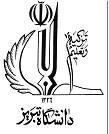 مديريت تحصيلات تكميلي  دانشگاهگزارش پیشرفت تحصيلي دانشجويان بورسیه در نیمسال اول  دوم  سالتحصیلی      -    13این فرم تایپ شوداصل: مدیریت تحصیلات تکمیلی دانشگاهرونوشت: آموزش دانشکده جهت درج در پروندهمشخصات دانشجونام و نام خانوادگی:                              شماره دانشجویی:                     مقطع:         دانشکده:      رشته:                   گرایش:                   نیمسال شروع به تحصیل:                    سالتحصیلی:         وضعیت آموزشیتعداد واحدهای گذرانده شده:            میانگین کل واحدهای گذرانده شده:                تعداد واحد نیمسال جاری:            تعداد واحد باقیمانده:              تاریخ برگزاری آزمون جامع    کتبی:         شفاهی:         نمره آزمون جامع:      وضعیت پژوهشیعنوان پیشنهاد رساله:      تاریخ تصویب در شورای تخصصی دانشکده:          تعداد مقالات چاپ شده در مجلات معتبر علمی/پژوهشی:       میزان رضایتمندی استاد راهنما از فعالیت پژوهشی دانشجو و میزان پیشرفت رساله:وضعیت پیشرفت تحصیلی: خوب     متوسط     ضعیف      نام و نام خانوادگی استاد راهنما:                تاریخ:         امضاء:در صورت نیاز به تمدید بورس، نظر استاد راهنما در خصوص دلایل طولانی شدن دوره:1-2-3-نام و نام خانوادگی استاد راهنما:                           تاریخ:                           امضاء:مهر و امضاء معاون آموزشی یا تحصیلات تکمیلی دانشکده:                             تاریخ:بدینوسیله گزارش پیشرفت تحصیلی نیمسال     سالتحصیلی    -   13 دانشجوی بورسیه فوق در مقطع دکتری جهت استحضار و صدور دستور اقدام مقتضی به حضور تقدیم میشود.                                                  مهر و امضاء معاونت آموزشی و تحصیلات تکمیلی دانشگاه تبریز